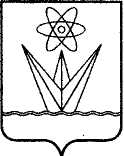 АДМИНИСТРАЦИЯ ЗАКРЫТОГО АДМИНИСТРАТИВНО – ТЕРРИТОРИАЛЬНОГО ОБРАЗОВАНИЯ  ГОРОДА ЗЕЛЕНОГОРСКА КРАСНОЯРСКОГО КРАЯП О С Т А Н О В Л Е Н И Е12.07.2019			             г. Зеленогорск                             № 118-пОб утверждении Порядка содержания
автомобильных дорог общего пользования
местного значения города Зеленогорска и
Порядка ремонта автомобильных дорог
общего пользования местного значения города ЗеленогорскаВ соответствии со статьями 17 и 18 Федерального закона от 08.11.2007 
№ 257-ФЗ «Об автомобильных дорогах и о дорожной деятельности в Российской Федерации и о внесении изменений в отдельные законодательные акты Российской Федерации», на основании Устава города ПОСТАНОВЛЯЮ:Утвердить Порядок содержания автомобильных дорог общего пользования местного значения города Зеленогорска согласно приложению 
№ 1 к настоящему постановлению.Утвердить Порядок ремонта автомобильных дорог общего пользования местного значения города Зеленогорска согласно приложению 
№ 2 к настоящему постановлению.Настоящее постановление вступает в силу в день, следующий за днем его официального опубликования в газете «Панорама».Контроль за выполнением настоящего постановления возложить на первого заместителя Главы ЗАТО г. Зеленогорска по жилищно-коммунальному хозяйству, архитектуре и градостроительству.Глава ЗАТО г. Зеленогорска                                                         М.В. СперанскийПриложение № 1к постановлению Администрации ЗАТО г. Зеленогорскаот 12.07.2019 № 118-пПОРЯДОКсодержания автомобильных дорог общего пользования 
местного значения города ЗеленогорскаНастоящий порядок разработан в соответствии с Федеральным законом от 08.11.2007 № 257-ФЗ «Об автомобильных дорогах и дорожной деятельности в Российской Федерации и о внесении изменений в отдельные законодательные акты Российской Федерации» и регулирует процедуру организации и проведения работ по поддержанию надлежащего технического состояния автомобильных дорог общего пользования местного значения города Зеленогорска (далее – автомобильные дороги), оценке их технического состояния, а также по организации и обеспечению безопасности дорожного движения на автомобильных дорогах (далее – работы по содержанию автомобильных дорог).Организация и проведение работ по содержанию автомобильных дорог включает в себя следующие мероприятия:оценку технического состояния автомобильных дорог;планирование работ и разработка сметных расчетов стоимости работ по содержанию автомобильных дорог;проведение работ по содержанию автомобильных дорог;приемку работ по содержанию автомобильных дорог.Организацию работ по содержанию автомобильных дорог обеспечивает Отдел городского хозяйства Администрация ЗАТО г. Зеленогорска (далее – Отдел городского хозяйства).Оценку технического состояния автомобильных дорог проводит Муниципальное казённое учреждение «Служба единого заказчика-застройщика» (далее – владелец дорог) в соответствии с Порядком проведения оценки технического состояния автомобильных дорог, утвержденным приказом Министерства транспорта Российской Федерации от 27.08.2009 
№ 150.Планирование работ и разработку сметных расчетов стоимости работ по содержанию автомобильных дорог осуществляет владелец дорог по результатам оценки технического состояния автомобильных дорог.Состав и виды работ по содержанию автомобильных дорог определяются в соответствии с Классификацией работ по капитальному ремонту, ремонту и содержанию автомобильных дорог, утвержденной приказом Министерства транспорта Российской Федерации от 16.11.2012 
№ 402.Состав, виды и сроки проведения работ по содержанию автомобильных дорог устанавливаются на основании ведомостей дефектов, диагностики и (или) инженерных изысканий, проектов, актов выявленных недостатков в эксплуатационном состоянии автомобильных дорог.Проведение работ по содержанию автомобильных дорог осуществляется муниципальным бюджетным учреждением, к основным видам деятельности которого отнесена деятельность по содержанию автомобильных дорог (далее – МБУ), и подрядчиками, определяемыми в соответствии с законодательством Российской Федерации в области контрактной системы в сфере закупок товаров, работ, услуг для обеспечения государственных и муниципальных нужд, в соответствии с Методическими рекомендациями по ремонту и содержанию автомобильных дорог общего пользования, введенными в действие письмом Государственной службы дорожного хозяйства Министерства транспорта Российской Федерации от 17.03.2004 № ОС-28/1270-ис.Приемку результатов выполненных работ по содержанию автомобильных дорог осуществляет владелец дорог в соответствии со сметными расчетами стоимости работ по содержанию автомобильных дорог или условиями заключенного муниципального контракта на их выполнение.Приложение № 2к постановлению Администрации ЗАТО г. Зеленогорскаот 12.07.2019 № 118-пПОРЯДОКремонта автомобильных дорог общего пользования 
местного значения города ЗеленогорскаНастоящий порядок разработан в соответствии с Федеральным законом от 08.11.2007 № 257-ФЗ «Об автомобильных дорогах и дорожной деятельности в Российской Федерации и о внесении изменений в отдельные законодательные акты Российской Федерации» и регулирует процедуру организации и проведения работ по восстановлению транспортно-эксплуатационных характеристик автомобильных дорог общего пользования местного значения города Зеленогорска (далее – автомобильные дороги), при выполнении которых не затрагиваются конструктивные и иные характеристики надежности и безопасности автомобильных дорог (далее –  работы по ремонту автомобильных дорог).Организация и проведение работ по ремонту автомобильных дорог включает в себя следующие мероприятия:оценку технического состояния автомобильных дорог;планирование работ и разработка сметных расчетов стоимости работ по ремонту автомобильных дорог;проведение работ по ремонту автомобильных дорог;контроль проведения работ по ремонту автомобильных дорог;приемку выполненных работ.Организацию работ по ремонту автомобильных дорог обеспечивает Отдел городского хозяйства Администрации ЗАТО г. Зеленогорска (далее – Отдел городского хозяйства).Не позднее чем за 10 календарных дней до начала производства работ Отдел городского хозяйства информирует жителей города путем размещения на официальном сайте Администрации ЗАТО г. Зеленогорска www.zeladmin.ru в информационно-телекоммуникационной сети «Интернет», опубликования в официальном периодическом издании, осуществляющем публикацию муниципальных правовых актов, информации о сроках проведения ремонта и возможных путях объезда.Оценку технического состояния автомобильных дорог проводит Муниципальное казённое учреждение «Служба единого заказчика-застройщика» (далее – владелец дорог) в соответствии с Порядком проведения оценки технического состояния автомобильных дорог, утвержденным приказом Министерства транспорта Российской Федерации от 27.08.2009 
№ 150.Планирование работ и разработку сметных расчетов стоимости работ по ремонту автомобильных дорог осуществляет владелец дорог, по результатам оценки технического состояния автомобильных дорог.Состав и виды работ по ремонту автомобильных дорог определяются в соответствии с Классификацией работ по капитальному ремонту, ремонту и содержанию автомобильных дорог, утвержденной приказом Министерства транспорта Российской Федерации от 16.11.2012 № 402.Состав, виды и сроки проведения работ по ремонту автомобильных дорог устанавливаются на основании ведомостей дефектов, диагностики и (или) инженерных изысканий, проектов, актов выявленных недостатков в эксплуатационном состоянии автомобильных дорог.Проведение работ по ремонту автомобильных дорог осуществляется муниципальным бюджетным учреждением, к основным видам деятельности которого отнесена деятельность по ремонту автомобильных дорог (далее – МБУ), и подрядчиками, определяемыми в соответствии с законодательством Российской Федерации в области контрактной системы в сфере закупок товаров, работ, услуг для обеспечения государственных и муниципальных нужд, в соответствии с Методическими рекомендациями по ремонту и содержанию автомобильных дорог общего пользования, введенными в действие письмом Государственной службы дорожного хозяйства Министерства транспорта Российской Федерации от 17.03.2004 
№ ОС-28/1270-ис.Приемку результатов выполненных работ по ремонту автомобильных дорог осуществляет владелец дорог в соответствии со сметными расчетами стоимости работ по содержанию автомобильных дорог или условиями заключенного муниципального контракта на их выполнение.В ходе контроля проведения работ по ремонту автомобильных дорог владелец дорог проводит оценку качества выполненных работ в соответствии с СП 78.13330.2012. Автомобильные дороги. Актуализированная редакция СНиП 3.06.03-85.